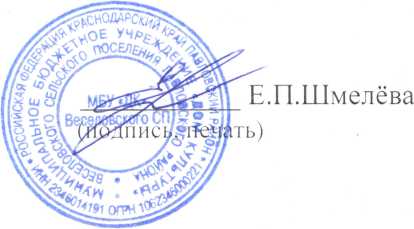 План мероприятий антинаркотической направленностиМБУ «ДК» Веселовского СП на  июль 2022 г.№Наименование мероприятияМесто проведения(поселение, улица, номер строения, учреждения)Дата, время проведенияКол-во уч-ковОтветственные (ведомство, Ф.И.О. ответственного, номер телефона)     1.«Чтоб расти нам сильными» - программа подвижных игр.МБУ «ДК» Веселовского СПсайт учрежденияhttps://vesel-dk.pavkult.ru14.07.22.11.0020МБУ «ДК»Веселовского СП;Петрусенко Ирина Николаевна4-31-45     2.Кинообзор в рамках программы:«Наркотики – знак беды» с рецензией  фильма краевого кинофондаМБУ «ДК» Веселовского СПсайт учрежденияhttps://vesel-dk.pavkult.ru22.07.22.11.0020МБУ «ДК»Веселовского СП;Петрусенко Ирина Николаевна4-31-45